Муниципальное бюджетное общеобразовательное учреждение «Кириковская средняя школа»РАБОЧАЯ ПРОГРАММАпо предмету «Математика» для учащихся 1 класса муниципального бюджетного общеобразовательного учреждения «Кириковская средняя школа»Составил: учитель первой квалификационной категории Госсман Татьяна Николаевна2020-2021 учебный годПояснительная записка.Настоящая рабочая программа составлена на основании основной образовательной программы начального общего образования муниципальногобюджетного общеобразовательного учреждения «Кириковская средняяшкола» № 71-од от 07.03.2019,учебного плана муниципального бюджетного общеобразовательного учреждения «Кириковскаясредняя  школа» (1-4 класс) на 2020-2021 учебный год, учебника Математика. Учеб. для 1кл. общеобразовательных организацийв 2-х частях. /М.И.Моро, С.И.Волкова, С.В.Степанова – М.: «Просвещение» 2019рекомендовано  Министерством образования и науки РФ, положения о рабочей программе педагога  муниципального бюджетного общеобразовательного учреждения «Кириковская средняя  школа» реализующего предметы, курсы и дисциплины общего образования от 30 мая 2019 годаРабочая программа реализует следующие цели и задачи обучения:- математическое развитие младшего школьника — формирование способности к    интеллектуальной деятельности (логического и знаково-символического мышления), пространственного воображения, математической речи;- освоение начальных математических знаний, формирование первоначальных представлений о математике;- воспитание интереса к математике, стремления использовать математические знания в повседневной жизни, осознание возможностей и роли математики в познании окружающего мира, понимание математики как части общечеловеческой культуры;- создание благоприятных условий для полноценного интеллектуального развития каждого ребёнка, соответствующих его возрастным особенностям и возможностям.Задачи:- формировать набор необходимых для дальнейшего обучения предметных и общеучебных умений на основе решения как предметных, так и интегрированных жизненных задач;- формировать навыки устных и письменных вычислений;- научить самостоятельно находить пути решения задач, применять простейшие общие подходы к их решению.- формировать представление о величинах и геометрических фигурах;- выявлять и развивать математические и творческие способности на основе заданий, носящих нестандартный, занимательный характер.    Согласно программе, на изучение математики в 1 классе отводится 132 часа (33 учебные недели). Исходя из учебного плана Кириковской средней школы на изучение курса «Математика» отведено 4 часа в неделю.Промежуточная аттестация проводится с 04.05.2021 по 25.05.2021 г. в форме контрольной работы.Планируемые результаты освоения предмета.Программа обеспечивает достижение выпускниками начальной школы следующих личностных, метапредметных и предметных результатов.Личностные результаты:- чувство гордости за свою Родину, российский народ и историю России;- осознание роли своей страны в мировом развитии, уважительное отношение к семейным ценностям, бережное отношение к окружающему миру;- целостное восприятие окружающего мира;- развитую мотивацию учебной деятельности и личностного смысла учения, заинтересованность в приобретении и расширении знаний и способов действий, творческий подход к выполнению заданий;-  рефлексивную самооценку, умение анализировать свои действия и управлять ими;- навыки сотрудничества со взрослыми и сверстниками;- установку наздоровый образ жизни, наличие мотивации к творческому труду, к работе на результат.Метапредметные результаты:- способность принимать и сохранять цели и задачи учебной деятельности, находитьсредства и способы её осуществления;-овладениеспособами выполнения заданий творческого и поискового характера;- умения планировать, контролировать и оценивать учебные действия в соответствии с поставленной задачей и условиями её выполнения, определять наиболее эффективные способы достижения результата;- способность использовать знаково-символические средства представления информации для создания моделей изучаемых объектов и процессов, схем решения учебно-познавательных и практических задач;- использование речевых средств и средств информационных и коммуникационных технологий для решения коммуникативных и познавательных задач;- использование различных способов поиска (в справочных источниках и открытом учебном информационном пространстве Интернета), сбора, обработки, анализа, организации и передачи информации в соответствии с коммуникативными и познавательными задачами и технологиями учебного предмета, в том числе умение вводить текст с помощью клавиатуры компьютера, фиксировать (записывать) результаты измерения величин и анализировать изображения, звуки, готовить своё выступление и выступать с аудио-, видео- и графическим сопровождением;- овладение логическими действиями сравнения, анализа, синтеза, обобщения, классификации по родовидовым признакам, установления
аналогий и причинно-следственных связей, построения рассуждений, отнесения к известным понятиям;- готовность слушать собеседника и вести диалог; готовность признать возможность существования различных точек зрения и права каждого иметь свою; излагать своё мнение и аргументировать свою точку зрения;- определение общей цели и путей её достижения: умение договариваться о распределении функций и ролей в совместной деятельности, осуществлять взаимный контроль в совместной деятельности, адекватно оценивать собственное поведение и поведение окружающих;- овладение начальными сведениями о сущности и особенностях объектов и процессов в соответствии с содержанием учебного предмета «математика»;- овладение базовыми предметными и межпредметными понятиями, отражающими существенные связи и отношения между объектами и процессами;- умение работать в материальной и информационной среде начального общего образования (в том числе с учебными моделями) в соответствии с содержанием учебного предмета «Математика».Предметные результаты:- использование приобретённых математических знаний для описания и объяснения окружающих предметов, процессов, явлений, а также для
оценки их количественных и пространственных отношений;- овладение основами логического и алгоритмического мышления,
пространственного воображения и математической речи, основами счёта,измерения, прикидки результатаи его оценки, наглядного представления данных в разной форме (таблицы, схемы, диаграммы),записи и выполнения алгоритмов;- приобретение начального опыта применения математических знаний для решения учебно-познавательных и учебно-практических задач;- умения выполнять устно и письменно арифметические действия с числами и числовыми выражениями, решать текстовые задачи, выполнять и строить алгоритмы и стратегии в игре, исследовать, распознавать и изображать геометрические фигуры, работать с таблицами, схемами, графиками и диаграммами, цепочками, представлять, анализировать и интерпретировать данные;- приобретение первоначальных навыков работы на компьютере (набирать текст на клавиатуре, работать с меню, находить информацию по заданной теме, распечатывать её на принтере). К концу обучения в 1 классе ученик научится:- различать названия и обозначения действий сложения и вычитания, работать с таблицей сложения чисел в пределах 20 и соответствующие случаи вычитания;- оценивать количество предметов числом и проверять сделанные оценки подсчетом в пределах 20;- вести счет, как в прямом, так и в обратном порядке в пределах 20;- записывать и сравнивать числа  в пределах 20;- находить значение числового выражения в 1-2 действия в пределах 20 (без скобок);- решать задачи в 1-2 действия, раскрывающие конкретный смысл действий сложения и вычитания, а также задачи на нахождение числа, которое на несколько единиц больше (меньше) данного;- проводить измерение длины отрезка и длины ломаной;- строить отрезок заданной длины, вычислять длину ломаной.получит возможность научиться:- использовать в процессе вычислений знание переместительного свойства сложения; (повышенный уровень)- использовать в процессе измерения знание единиц измерения длины(сантиметр, дециметр), объёма (литр) и массы (килограмм);- выделять как основание классификации такие признаки предметов, как цвет, форма, размер, назначение, материал;- выделять часть предметов из большей группы на основании общего признака (видовое отличие);- производить классификацию предметов, математических объектов по одному основанию;- решать задачи в два действия на сложение и вычитание;- узнавать и называть плоские геометрические фигуры: треугольник, четырёхугольник, пятиугольник, шестиугольник, многоугольник; выделять из множества четырёхугольников прямоугольники, из множества прямоугольников – квадраты;- определять длину данного отрезка;- заполнять таблицу, содержащую не более трёх строк и трёх столбцов; (повышенный уровень)- решать арифметические ребусы и числовые головоломки, содержащие не более двух действий.Содержание учебного предмета.4.Тематическое планирование с указанием количества часов на освоение каждой темы.Необходима коррекция расписания в мае 2021 года на 5 часов.5. Список литературы, используемый при оформлении рабочей программы.1.Математика. 1 класс. Учебник для общеобразовательных организацийв 2-х частях. /М.И.Моро, С.И.Волкова, С.В.Степанова. – М.: «Просвещение» 2019.2. Математика. 1 класс. Рабочая тетрадь. Учебное пособие для общеобразовательных организацийв 2-х частях. /М.И.Моро, С.И.Волкова. – М.: «Просвещение» 2018.3.Математика. 1 класс. Проверочные работы. Учебное пособие для общеобразовательных организаций. /С.И.Волкова. – М.: «Просвещение» 2018.4.Математика. Контрольные работы. 1 – 4 классы: учебное пособие для общеобразовательных организаций. /С.И.Волкова. – М.: «Просвещение» 2017.СОГЛАСОВАНО:заместитель директора по учебно-воспитательной работе Сластихина Н.П._______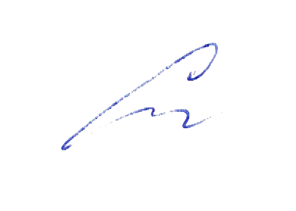 «31» августа 2020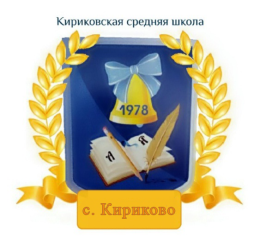 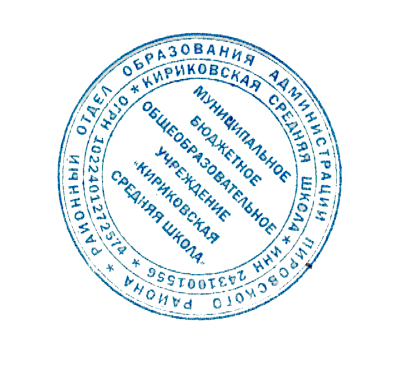 УТВЕРЖДАЮ:Директор муниципального бюджетного общеобразовательного учреждения «Кириковская средняя школа»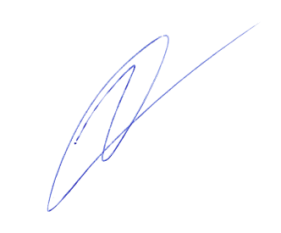 Ивченко О.В.________«31» августа 2020 года№ п/пРаздел/ Кол-во часовСодержание раздела и подразделов1Подготовка к изучению чисел и действий с ними. Пространствен-ные и временные представления (8 часов)Сравнение предметов по размеру (больше—меньше, выше—ниже, длиннее—короче) и форме (круглый, квадратный, треугольный и др.).Пространственные представления, взаимное расположение предметов: вверху, внизу (выше, ниже), слева, справа (левее, правее), перед, за, между; рядом.Направления движения: слева направо, справа налево, сверху вниз, снизу вверх.Временные представления: сначала, потом, до, после, раньше, позже.Сравнение групп предметов: больше, меньше, столько же, больше (меньше) на....2Числа от 1 до 10. Число 0. Нумерация(27 часов)Названия, последовательность и обозначение чисел от 1 до 10. Счет предметов. Получение числа прибавлением 1 к предыдущему числу, вычитанием 1 из числа, непосредственно следующего за ним при счете.Число 0. Его получение и обозначение.Сравнение чисел.Равенство, неравенство. Знаки «», «Состав чисел 2, 3,4, 5. Монеты в 1 р., 2р., 5 р.Точка, Линии: кривая, прямая, отрезок, ломаная. Многоугольник. Углы, вершины, стороны многоугольника. Длина отрезка. Сантиметр.Решение задач в 1 действие на сложение и вычитание (на основе счета предметов).3Сложение и вычитание (54 часа)Конкретный смысл и названия действий. Знаки «+», «-», «=».Названия компонентов и результатов сложения и вычитания (их использование при чтении и записи числовых выражений). Нахождение значений числовых выражений в 1—2 действия без скобок. Переместительное свойство суммы.Приемы вычислений: при сложении (прибавление числа по частям, перестановка чисел); при вычитании (вычитание числа по частям и вычитание на основе знания соответствующего случая сложения).Таблица сложения в пределах 10. Соответствующие случаи вычитания. Сложение и вычитание с числом 0. Нахождение числа, которое на несколько единиц больше или меньше данного. Решение задач в 1 действие на сложение и вычитание.Названия и последовательность чисел от 1 до 20. Десятичный состав чисел от 11 до 20. Чтение и запись чисел от 11 до 20. Сравнение чисел. Сложение и вычитание вида 10+7,17- 7,16 — 10. Сравнение чисел с помощью вычитания. Час. Определение времени по часам с точностью до часа. Длина отрезка. Сантиметр и дециметр. Соотношение между ними.Килограмм, литр.4Числа от 1 до 20.Нумерация(12 часов)Устная нумерация чисел в пределах 20. Письменная нумерация чисел от 11 до 20. Единица длины – дециметр. Сложение и вычитание в пределах 20 без перехода через десяток. Решение задач и выражений. Сравнение именованных чисел. Знакомство с составными задачами.5Числа от 1 до 20. Сложение и вычитание.(22 часа)Сложение двух однозначных чисел, сумма которых больше, чем 10, с использованием изученных приемов вычислений.Таблица сложения и соответствующие случаи вычитания.Решение задач в 1 —2 действия на сложение и вычитание.6Итоговое повторение (6 часов)Резерв(3 часа)Итого: 132 часа.   № п/пТемаКол-во часовДатаПримечание1 четверть (32 часа)1 четверть (32 часа)1 четверть (32 часа)1 четверть (32 часа)1 четверть (32 часа)Подготовка к изучению чисел. Пространственные и временные представления (8 часов)Подготовка к изучению чисел. Пространственные и временные представления (8 часов)Подготовка к изучению чисел. Пространственные и временные представления (8 часов)Подготовка к изучению чисел. Пространственные и временные представления (8 часов)Подготовка к изучению чисел. Пространственные и временные представления (8 часов)1Счет предметов.102.09.2Пространственные представления.103.09.3Временные представления.104.09.4Столько же. Больше. Меньше.107.09.5На сколько больше (меньше)?109.09.6На сколько больше (меньше)?110.09.7Странички для любознательных.111.09.8Проверочная работа.114.09.Числа от 1 до 10. Число 0. Нумерация (27 часов)Числа от 1 до 10. Число 0. Нумерация (27 часов)Числа от 1 до 10. Число 0. Нумерация (27 часов)Числа от 1 до 10. Число 0. Нумерация (27 часов)Числа от 1 до 10. Число 0. Нумерация (27 часов)9Много. Один. Письмо цифры 1.116.09.10Числа 1,2. Письмо цифры 2.117.09.11Число 3. Письмо цифры 3.118.09.12Знаки +, -, =. «Прибавить», «вычесть», «получится».121.09.13Число 4. Письмо цифры 4.123.09.14Длиннее. Короче. Одинаковые по длине.124.09.15Число 5. Письмо цифры 5.125.09.16Числа от 1 до 5: получение, сравнение, запись, соотнесение числа и цифры. Состав числа 5 из двух слагаемых.128.09.17Странички для любознательных.130.09.18Точка. Линия: кривая, прямая. Отрезок.101.10.19Ломаная линия. Звено ломаной, вершины.102.10.20Закрепление.103.10.21Знаки «больше», «меньше», «равно».105.10.22Равенство. Неравенство.107.10.23Многоугольник.108.10.24Числа 6,7. Письмо цифры 6.109.10.25Закрепление. Письмо цифры 7.112.10.26Числа 8,9. Письмо цифры 8.114.10.27Закрепление. Письмо цифры 9.115.10.28Число 10. Запись числа 10.116.10.29Числа от 1 до 10. Закрепление.119.10.30Числа от 1 до 10. Знакомство с проектом «Числа в загадках, пословицах и поговорках.121.10.31Сантиметр. Измерение отрезков в сантиметрах.122.10.32Число и цифра 0. Свойства 0.123.10.2 четверть (31 час)2 четверть (31 час)2 четверть (31 час)2 четверть (31 час)2 четверть (31 час)33Число и цифра 0. Свойства 0.102.11.34Странички для любознательных.105.11.35Повторение пройденного. «Что узнали. Чему научились». Проверочная работа.106.11.36Резерв.09.11.Числа от 1 до 10. Число 0. Сложение и вычитание (54 часа)Числа от 1 до 10. Число 0. Сложение и вычитание (54 часа)Числа от 1 до 10. Число 0. Сложение и вычитание (54 часа)Числа от 1 до 10. Число 0. Сложение и вычитание (54 часа)Числа от 1 до 10. Число 0. Сложение и вычитание (54 часа)37+1, -1. Знаки +, -, =.111.11.38-1 -1, +1 +1.112.11.39+2, -2.113.11.40Слагаемые. Сумма.116.11.41Задача.118.11.42Составление задач на сложение и вычитание по одному рисунку.119.11.43+2, -2. Составление таблиц.120.11.44Присчитывание и отсчитывание по 2.123.11.45Задачи на увеличение (уменьшение) числа по несколько единиц.125.11.46Странички для любознательных.126.11.47Повторение пройденного. «Что узнали. Чему научились».127.11.48Повторение пройденного.102.12.49Странички для любознательных.103.12.50+3, -3. Примеры вычислений.104.12.51Закрепление. Решение текстовых задач.107.12.52Закрепление. Решение текстовых задач.109.12.53+ - 3. Составление таблиц.110.12.54Закрепление. Сложение и соответствующие случаи состава чисел.111.12.55Решение задач.114.12.56Закрепление.116.12.5758Странички для любознательных.217.12.18.12.596061Повторение пройденного. «Что узнали». «Чему научились».321.12.23.12.24.12.62Проверочная работа «Проверим себя и оценим свои достижения».125.12.Тестовая форма3 четверть (34 часа)3 четверть (34 часа)3 четверть (34 часа)3 четверть (34 часа)3 четверть (34 часа)63Резерв.111.01.64Задачи на увеличение числа на несколько единиц.113.01.65Задачи на увеличение числа на несколько единиц.114.01.66Задачи на увеличение числа на несколько единиц.115.01.67+-4. Приёмы вычислений.118.01.68Задачи на разностное сравнение чисел.120.01.69Решение задач.121.01.70+ - 4. Составление таблиц.122.01.71Закрепление. Решение задач.125.01.72Перестановка слагаемых.127.01.73Перестановка слагаемых и её применение для случаев вида: +5,6,7,8,9.128.01.74Составление таблицы для случаев вида: +5,6,7,8,9.129.01.75Состав чисел в пределах 10. Закрепление. 101.02.76Состав чисел в пределах 10. Закрепление. 103.02.77Повторение изученного. 104.02.78Странички для любознательных.105.02.79Повторение пройденного. «Что узнали. Чему научились».108.02.80Повторение пройденного. «Что узнали. Чему научились».110.02.81Связь между суммой и слагаемыми.111.02.82Решение задач.112.02.83Уменьшаемое. Вычитаемое. Разность.122.02.84Прием вычитания в случаях «вычесть из 8,9».124.02.85Прием вычитания в случаях «вычесть из 8,9».125.02.86Закрепление. Решение задач. 126.02. 87Прием вычитания в случаях «вычесть из 10».101.03.88Килограмм.103.03.89Литр.104.03.90Повторение пройденного. «Что узнали. Чему научились».105.03.91Проверочная работа «Проверим себя и оценим свои достижения». 110.03.Тестовая формаЧисла от 1 до 20. Нумерация (12 часов)Числа от 1 до 20. Нумерация (12 часов)Числа от 1 до 20. Нумерация (12 часов)Числа от 1 до 20. Нумерация (12 часов)Числа от 1 до 20. Нумерация (12 часов)92Названия и последовательность чисел от 10 до 20.111.03.93Образование чисел из одного десятка и нескольких единиц.112.03.94Запись и чтение чисел. 115.03.95Дециметр.117.03.96Случаи сложения и вычитания, основанные на знании нумерации.118.03.4 четверть (35 часов)4 четверть (35 часов)4 четверть (35 часов)4 четверть (35 часов)4 четверть (35 часов)97Закрепление. 119.03.98Странички для любознательных.129.03.99Контроль и учет знаний.131.03.100Повторение пройденного. «Что узнали. Чему научились».101.04.101Повторение. Подготовка к введению задач в два действия.102.04.102Ознакомление с задачей в два действия.105.04.103Решение задач в два действия.107.04.Числа от 1 до 20. Сложение и вычитание (22 часа)Числа от 1 до 20. Сложение и вычитание (22 часа)Числа от 1 до 20. Сложение и вычитание (22 часа)Числа от 1 до 20. Сложение и вычитание (22 часа)Числа от 1 до 20. Сложение и вычитание (22 часа)104Общий прием сложения однозначных чисел с переходом через десяток.108.04.105Сложение вида +2, +3109.04.106Сложение вида + 4.112.04.107Решение примеров вида + 5.114.04.108Прием сложения вида +6.115.04.109Прием сложения вида +7.116.04.110Приёмы сложения вида *+8, *+9.119.04.111Таблица сложения.121.04.112Странички для любознательных.122.04.113Повторение пройденного. «Что узнали. Чему научились».123.04.114Общие приемы вычитания с переходом через десяток.126.04.115Вычитание вида 11-*.128.04.116Вычитание вида 12-*.129.04.117Вычитание вида 13-*.130.04.118Вычитание вида 14-*.105.05.119Вычитание вида 15-*.106.05.120Вычитание вида 16-*.107.05.121Вычитание вида 17-*, 18-*.112.05.122Странички для любознательных.113.05.123Повторение пройденного. «Что узнали. Чему научились».114.05.124Промежуточная аттестация. Контрольная работа117.05.125Проект «Математика вокруг нас. Форма, размер, цвет. Узоры и орнаменты».119.05.Итоговое повторение (6 часов)Итоговое повторение (6 часов)Итоговое повторение (6 часов)Итоговое повторение (6 часов)Итоговое повторение (6 часов)126Итоговое повторение. Решать в пределах 20.120.05.127Итоговое повторение. Решать примеры на сложение и вычитание без перехода и с переходом через десяток.121.05.128Итоговое повторение. Решать задачи изученных видов.1129Итоговое повторение. 1130Итоговое повторение. «Что узнали, чему   научились в 1 классе».1131-132Итоговый контроль.2